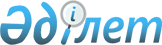 Аудандық мәслихаттың 2015 жылғы 24 желтоқсандағы № 373 "2016-2018 жылдарға арналған Қарғалы ауданының бюджеті туралы" шешіміне өзгерістер мен толықтырулар енгізу туралы
					
			Мерзімі біткен
			
			
		
					Ақтөбе облысы Қарғалы аудандық мәслихатының 2016 жылғы 12 сәуірдегі № 17 шешімі. Ақтөбе облысының Әділет департаментінде 2016 жылғы 25 сәуірде № 4861 болып тіркелді. 2017 жылдың 1 қаңтарына дейін қолданыста болды
      Қазақстан Республикасының 2008 жылғы 4 желтоқсандағы Бюджеттік кодексінің 106, 109 баптарына, Қазақстан Республикасының 2001 жылғы 23 қаңтардағы "Қазақстан Республикасындағы жергілікті мемлекеттік басқару және өзін-өзі басқару туралы" Заңының 6 бабының 1 тармағына сәйкес, Қарғалы аудандық мәслихаты ШЕШІМ ҚАБЫЛДАДЫ:
      Аудандық мәслихаттың 2015 жылғы 24 желтоқсандағы № 373 "2016-2018 жылдарға арналған Қарғалы ауданының бюджеті туралы" (нормативтік құқықтық актілерді мемлекеттік тіркеу тізілімінде № 4680 тіркелген, 2016 жылдың 24 ақпанда аудандық "Қарғалы" газетінде жарияланған) шешіміне келесі өзгерістер мен толықтырулар енгізілсін:
      1 тармақтағы:
      тармақшасында:
      кірістер-
      "3 008 247" сандары "3 030 214" сандарымен ауыстырылсын,
      оның ішінде:
      трансферттер түсімдері бойынша- 
      "2 527 705" сандары "2 549 672" сандарымен ауыстырылсын; 
      тармақшасында:
      шығындар – 
      "3 039 832" сандары "3 061 799" сандарымен ауыстырылсын.
      8 тармақ келесі мазмұндағы жолдарымен толықтырылсын: 
      12 500 мың теңге – экономикалық орнықтылықты қамтамасыз етуге;
      9 тармақ келесі мазмұндағы жолдарымен толықтырылсын: 
      18 194 мың теңге – "Қарғалы ауданы Қосестек ауылында су құбыры желісінің құрылысы" жобасына жобалық – сметалық құжаттама дайындауға.
      Көрсетілген шешімдегі 1 және 5 қосымшасы осы шешімдегі 1 және 2 қосымшасына сәйкес редакцияда мазмұндалсын.
      Осы шешім 2016 жылғы 1 қаңтардан бастап қолданысқа енгізіледі. Қарғалы ауданының 2016 жылға арналған бюджеті 2016 жылға арналған ауылдық округтердің бюджеттік бағдарламаларының ТІЗБЕСІ
      кестенің жалғасы
					© 2012. Қазақстан Республикасы Әділет министрлігінің «Қазақстан Республикасының Заңнама және құқықтық ақпарат институты» ШЖҚ РМК
				
      Аудандық мәслихат

Аудандық мәслихат

      сессиясының төрағасы

хатшысы

      Н.Смолинец

Н.Заглядова
Аудандық мәслихаттың2016 жылғы 12 сәуірдегі № 17 шешіміне1 ҚосымшаАудандық мәслихаттың2015 жылғы 24 желтоқсандағы № 373 шешіміне1 Қосымша
Санаты
Санаты
Санаты
Санаты
Санаты
Сомасы, мың теңге
Сыныбы
Сыныбы
Сыныбы
Сыныбы
Сомасы, мың теңге
Iшкi сыныбы
Iшкi сыныбы
Iшкi сыныбы
Сомасы, мың теңге
Ерекшелігі
Ерекшелігі
Сомасы, мың теңге
Атауы
Сомасы, мың теңге
 1. Кірістер
3030214
1
Салықтық түсімдер
445938
1
01
Табыс салығы
158600
1
01
2
Жеке табыс салығы
158600
1
03
Әлеуметтiк салық
121000
1
03
1
Әлеуметтік салық
121000
1
04
Меншiкке салынатын салықтар
139045
1
04
1
Мүлiкке салынатын салықтар
108710
1
04
3
Жер салығы
4535
1
04
4
Көлiк құралдарына салынатын салық
22900
1
04
5
Бірыңғай жер салығы
2900
1
05
Тауарларға, жұмыстарға және қызметтерге салынатын iшкi салықтар
24293
1
05
2
Акциздер
675
1
05
3
Табиғи және басқа да ресурстарды пайдаланғаны үшiн түсетiн түсiмдер
15153
1
05
4
Кәсiпкерлiк және кәсiби қызметтi жүргiзгенi үшiн алынатын алымдар
8465
1
08
Заңдық маңызы бар әрекеттерді жасағаны және (немесе) оған уәкілеттігі бар мемлекеттік органдар немесе лауазымды адамдар құжаттар бергені үшін алынатын міндетті төлемдер
3000
1
08
1
Мемлекеттік баж
3000
2
Салықтық емес түсiмдер
32604
2
01
Мемлекеттік меншіктен түсетін кірістер
2004
2
01
5
Мемлекет меншігіндегі мүлікті жалға беруден түсетін кірістер
2004
2
06
Басқа да салықтық емес түсiмдер 
30600
2
06
1
Басқа да салықтық емес түсiмдер 
30600
3
Негізгі капиталды сатудан түсетін түсімдер
2000
3
03
Жердi және материалдық емес активтердi сату
2000
3
03
1
Жерді сату
2000
4
Трансферттердің түсімдері
2549672
4
02
Мемлекеттiк басқарудың жоғары тұрған органдарынан түсетiн трансферттер
2549672
4
02
2
Облыстық бюджеттен түсетiн трансферттер
2549672
Функционалдық топ
Функционалдық топ
Функционалдық топ
Функционалдық топ
Функционалдық топ
Функционалдық топ
Сомасы, мың теңге
Кіші функция
Кіші функция
Кіші функция
Кіші функция
Кіші функция
Сомасы, мың теңге
Бюджеттік бағдарламалардың әкiмшiсi
Бюджеттік бағдарламалардың әкiмшiсi
Бюджеттік бағдарламалардың әкiмшiсi
Бюджеттік бағдарламалардың әкiмшiсi
Сомасы, мың теңге
Бағдарлама
Бағдарлама
Бағдарлама
Сомасы, мың теңге
Кіші бағдарлама
Кіші бағдарлама
Сомасы, мың теңге
Атауы
Сомасы, мың теңге
 ІІ. Шығындар
3061799
01
Жалпы сипаттағы мемлекеттiк қызметтер
257357
1
Мемлекеттiк басқарудың жалпы функцияларын орындайтын өкiлдi, атқарушы және басқа органдар
211807
01
1
112
Аудан (облыстық маңызы бар қала) мәслихатының аппараты
15414
01
1
112
001
Аудан (облыстық маңызы бар қала) мәслихатының қызметін қамтамасыз ету жөніндегі қызметтер
15125
003
Мемлекеттік органның күрделі шығыстары
289
01
1
122
Аудан (облыстық маңызы бар қала) әкімінің аппараты
73137
01
1
122
001
Аудан (облыстық маңызы бар қала) әкімінің қызметін қамтамасыз ету жөніндегі қызметтер
71981
003
Мемлекеттік органның күрделі шығыстары
1156
01
1
123
Қаладағы аудан, аудандық маңызы бар қала, кент, ауыл, ауылдық округ әкімінің аппараты
123256
01
1
123
001
Қаладағы аудан, аудандық маңызы бар қала, кент, ауыл, ауылдық округ әкімінің қызметін қамтамасыз ету жөніндегі қызметтер
120636
022
Мемлекеттік органның күрделі шығыстары
2620
2
Қаржылық қызмет
19192
452
Ауданның (облыстық маңызы бар қаланың) қаржы бөлімі
19192
452
001
Ауданның (облыстық маңызы бар қаланың) бюджетін орындау және коммуналдық меншігін басқару саласындағы мемлекеттік саясатты іске асыру жөніндегі қызметтер 
18139
003
Салық салу мақсатында мүлікті бағалауды жүргізу
678
010
Жекешелендіру, коммуналдық меншікті басқару, жекешелендіруден кейінгі қызмет және осыған байланысты дауларды реттеу 
375
5
Жоспарлау және статистикалық қызмет
13635
453
Ауданның (облыстық маңызы бар қаланың) экономика және бюджеттік жоспарлау бөлімі
13635
001
Экономикалық саясатты, мемлекеттік жоспарлау жүйесін қалыптастыру және дамыту саласындағы мемлекеттік саясатты іске асыру жөніндегі қызметтер
13635
9
Жалпы сипаттағы өзге де мемлекеттiк қызметтер
12723
458
Ауданның (облыстық маңызы бар қаланың) тұрғын үй-коммуналдық шаруашылығы, жолаушылар көлігі және автомобиль жолдары бөлімі
12723
001
Жергілікті деңгейде тұрғын үй-коммуналдық шаруашылығы, жолаушылар көлігі және автомобиль жолдары саласындағы мемлекеттік саясатты іске асыру жөніндегі қызметтер
12723
02
Қорғаныс
13514
02
1
Әскери мұқтаждар
981
02
1
122
Аудан (облыстық маңызы бар қала) әкімінің аппараты
981
02
1
122
005
Жалпыға бірдей әскери міндетті атқару шеңберіндегі іс-шаралар
981
2
Төтенше жағдайлар жөнiндегi жұмыстарды ұйымдастыру
12533
122
Аудан (облыстық маңызы бар қала) әкімінің аппараты
12533
122
006
Аудан (облыстық маңызы бар қала) ауқымындағы төтенше жағдайлардың алдын алу және оларды жою
10597
007
Аудандық (қалалық) ауқымдағы дала өрттерінің, сондай-ақ мемлекеттік өртке қарсы қызмет органдары құрылмаған елдi мекендерде өрттердің алдын алу және оларды сөндіру жөніндегі іс-шаралар
1936
03
Қоғамдық тәртіп, қауіпсіздік, құқықтық, сот, қылмыстық-атқару қызметі
2973
03
9
Қоғамдық тәртіп және қауіпсіздік саласындағы өзге де қызметтер
2973
458
Ауданның (облыстық маңызы бар қаланың) тұрғын үй-коммуналдық шаруашылығы, жолаушылар көлігі және автомобиль жолдары бөлімі
2973
458
021
Елдi мекендерде жол қозғалысы қауiпсiздiгін қамтамасыз ету
2973
04
Бiлiм беру
1981210,5
04
1
Мектепке дейiнгi тәрбие және оқыту
200907
464
Ауданның (облыстық маңызы бар қаланың) білім бөлімі
200907
009
Мектепке дейінгі тәрбие мен оқыту ұйымдарының қызметін қамтамасыз ету
167431
040
Мектепке дейінгі білім беру ұйымдарында мемлекеттік білім беру тапсырысын іске асыруға
33476
466
Ауданның (облыстық маңызы бар қаланың) сәулет, қала құрылысы және құрылыс бөлімі
0
037
Мектепке дейiнгi тәрбие және оқыту объектілерін салу және реконструкциялау
0
2
Бастауыш, негізгі орта және жалпы орта білім беру
1681573,5
2
123
Қаладағы аудан, аудандық маңызы бар қала, кент, ауыл, ауылдық округ әкімінің аппараты
1209
2
123
005
Ауылдық жерлерде балаларды мектепке дейін тегін алып баруды және кері алып келуді ұйымдастыру
1209
464
Ауданның (облыстық маңызы бар қаланың) білім бөлімі
1359444
003
Жалпы білім беру
1273255
006
Балаларға қосымша білім беру 
86189
465
Ауданның (облыстық маңызы бар қаланың) дене шынықтыру және спорт бөлімі
39344
017
Балалар мен жасөспірімдерге спорт бойынша қосымша білім беру
39344
466
Ауданның (облыстық маңызы бар қаланың) сәулет, қала құрылысы және құрылыс бөлімі
281576,5
021
Бастауыш, негізгі орта және жалпы орта білім беру объектілерін салу және реконструкциялау
281576,5
9
Бiлiм беру саласындағы өзге де қызметтер
98730
464
Ауданның (облыстық маңызы бар қаланың) білім бөлімі
98730
001
Жергілікті деңгейде білім беру саласындағы мемлекеттік саясатты іске асыру жөніндегі қызметтер
15092
004
Ауданның (облыстық маңызы бар қаланың) мемлекеттік білім беру мекемелерінде білім беру жүйесін ақпараттандыру
7379
005
Ауданның (облыстық маңызы бар қаланың) мемлекеттік білім беру мекемелер үшін оқулықтар мен оқу-әдiстемелiк кешендерді сатып алу және жеткізу
14458
007
Аудандық (қалалалық) ауқымдағы мектеп олимпиадаларын және мектептен тыс іс-шараларды өткiзу
4385
012
Мемлекеттік органның күрделі шығыстары
2500
015
Жетім баланы (жетім балаларды) және ата-аналарының қамқорынсыз қалған баланы (балаларды) күтіп-ұстауға қамқоршыларға (қорғаншыларға) ай сайынға ақшалай қаражат төлемі
11488
029
Балалар мен жасөспірімдердің психикалық денсаулығын зерттеу және халыққа психологиялық-медициналық-педагогикалық консультациялық көмек көрсету
16986
067
Ведомстволық бағыныстағы мемлекеттік мекемелерінің және ұйымдарының күрделі шығыстары
26442
06
Әлеуметтiк көмек және әлеуметтiк қамсыздандыру
175063
1
Әлеуметтiк қамсыздандыру
23941
451
Ауданның (облыстық маңызы бар қаланың) жұмыспен қамту және әлеуметтік бағдарламалар бөлімі
9150
005
Мемлекеттік атаулы әлеуметтік көмек 
150
016
18 жасқа дейінгі балаларға мемлекеттік жәрдемақылар
9000
464
Ауданның (облыстық маңызы бар қаланың) білім бөлімі
14791
030
Патронат тәрбиешілерге берілген баланы (балаларды) асырап бағу 
14791
2
Әлеуметтiк көмек
129130
2
123
Қаладағы аудан, аудандық маңызы бар қала, кент, ауыл, ауылдық округ әкімінің аппараты
14285
2
123
003
Мұқтаж азаматтарға үйінде әлеуметтік көмек көрсету
14285
451
Ауданның (облыстық маңызы бар қаланың) жұмыспен қамту және әлеуметтік бағдарламалар бөлімі
114845
451
002
Жұмыспен қамту бағдарламасы
50910
004
Ауылдық жерлерде тұратын денсаулық сақтау, білім беру, әлеуметтік қамтамасыз ету, мәдениет, спорт және ветеринар мамандарына отын сатып алуға Қазақстан Республикасының заңнамасына сәйкес әлеуметтік көмек көрсету
7774
006
Тұрғын үйге көмек көрсету
8264
007
Жергілікті өкілетті органдардың шешімі бойынша мұқтаж азаматтардың жекелеген топтарына әлеуметтік көмек
41612
017
Мүгедектерді оңалту жеке бағдарламасына сәйкес, мұқтаж мүгедектерді міндетті гигиеналық құралдармен және ымдау тілі мамандарының қызмет көрсетуін, жеке көмекшілермен қамтамасыз ету 
6285
023
Жұмыспен қамту орталықтарының қызметін қамтамасыз ету
0
9
Әлеуметтiк көмек және әлеуметтiк қамтамасыз ету салаларындағы өзге де қызметтер
21992
451
Ауданның (облыстық маңызы бар қаланың) жұмыспен қамту және әлеуметтік бағдарламалар бөлімі
21992
451
001
Жергілікті деңгейде халық үшін әлеуметтік бағдарламаларды жұмыспен қамтуды қамтамасыз етуді іске асыру саласындағы мемлекеттік саясатты іске асыру жөніндегі қызметтер 
21403
011
Жәрдемақыларды және басқа да әлеуметтік төлемдерді есептеу, төлеу мен жеткізу бойынша қызметтерге ақы төлеу
589
07
Тұрғын үй-коммуналдық шаруашылық
184741
07
1
Тұрғын үй шаруашылығы
120690
458
Ауданның (облыстық маңызы бар қаланың) тұрғын үй-коммуналдық шаруашылығы, жолаушылар көлігі және автомобиль жолдары бөлімі
6733
003
Мемлекеттік тұрғын үй қорының сақталуын ұйымдастыру
6037
049
Көп пәтерлі тұрғын үйлерде энергетикалық аудит жүргізу
696
464
Ауданның (облыстық маңызы бар қаланың) білім бөлімі
5959
026
Жұмыспен қамту 2020 жол картасы бойынша қалаларды және ауылдық елді мекендерді дамыту шеңберінде объектілерді жөндеу
5959
466
Ауданның (облыстық маңызы бар қаланың) сәулет, қала құрылысы және құрылыс бөлімі
107998
003
Коммуналдық тұрғын үй қорының тұрғын үйін жобалау және (немесе) салу, реконструкциялау 
69939
466
004
Инженерлік-коммуникациялық инфрақұрылымды жобалау, дамыту және (немесе) жайластыру
38059
074
Жұмыспен қамту 2020 жол картасының екінші бағыты шеңберінде жетіспейтін инженерлік-коммуникациялық инфрақұрылымды дамыту және/немесе салу
0
2
Коммуналдық шаруашылық
37246
458
Ауданның (облыстық маңызы бар қаланың) тұрғын үй-коммуналдық шаруашылығы, жолаушылар көлігі және автомобиль жолдары бөлімі
32393
458
012
Сумен жабдықтау және су бұру жүйесінің жұмыс істеуі
7162
458
026
Ауданның (облыстық маңызы бар қаланың) коммуналдық меншігіндегі жылу жүйелерін қолдануды ұйымдастыру
1130
027
Ауданның (облыстық маңызы бар қаланың) коммуналдық меншігіндегі газ жүйелерін қолдануды ұйымдастыру
2407
028
Коммуналдық шаруашылығын дамыту
21694
466
Ауданның (облыстық маңызы бар қаланың) сәулет, қала құрылысы және құрылыс бөлімі
4853
005
Коммуналдық шаруашылығын дамыту
4853
3
Елді-мекендерді абаттандыру
26805
3
123
Қаладағы аудан, аудандық маңызы бар қала, кент, ауыл, ауылдық округ әкімінің аппараты
10125
3
123
008
Елді мекендердегі көшелерді жарықтандыру
8648
3
123
009
Елді мекендердің санитариясын қамтамасыз ету
945
3
123
011
Елді мекендерді абаттандыру мен көгалдандыру
532
458
Ауданның (облыстық маңызы бар қаланың) тұрғын үй-коммуналдық шаруашылығы, жолаушылар көлігі және автомобиль жолдары бөлімі
16680
015
Елді мекендердегі көшелерді жарықтандыру
14680
018
Елдi мекендердi абаттандыру және көгалдандыру
2000
08
Мәдениет, спорт, туризм және ақпараттық кеңістiк
144604
08
1
Мәдениет саласындағы қызмет
62626
455
Ауданның (облыстық маңызы бар қаланың) мәдениет және тілдерді дамыту бөлімі
61868
455
003
Мәдени-демалыс жұмысын қолдау
61868
466
Ауданның (облыстық маңызы бар қаланың) сәулет, қала құрылысы және құрылыс бөлімі
758
011
Мәдениет объектілерін дамыту
758
2
Спорт
7314
465
Ауданның (облыстық маңызы бар қаланың) дене шынықтыру және спорт бөлімі 
7314
001
Жергілікті деңгейде дене шынықтыру және спорт саласындағы мемлекеттік саясатты іске асыру жөніндегі қызметтер
6206
006
Аудандық (облыстық маңызы бар қалалық) деңгейде спорттық жарыстар өткiзу
535
007
Әртүрлi спорт түрлерi бойынша аудан (облыстық маңызы бар қала) құрама командаларының мүшелерiн дайындау және олардың облыстық спорт жарыстарына қатысуы
573
3
Ақпараттық кеңiстiк
44717
455
Ауданның (облыстық маңызы бар қаланың) мәдениет және тілдерді дамыту бөлімі
36550
455
006
Аудандық (қалалық) кiтапханалардың жұмыс iстеуi
36146
455
007
Мемлекеттiк тiлдi және Қазақстан халқының басқа да тiлдерін дамыту
404
456
Ауданның (облыстық маңызы бар қаланың) ішкі саясат бөлімі
8167
456
002
Мемлекеттік ақпараттық саясат жүргізу жөніндегі қызметтер
8167
9
Мәдениет, спорт, туризм және ақпараттық кеңiстiктi ұйымдастыру жөнiндегi өзге де қызметтер
29947
455
Ауданның (облыстық маңызы бар қаланың) мәдениет және тілдерді дамыту бөлімі
14612
455
001
Жергілікті деңгейде тілдерді және мәдениетті дамыту саласындағы мемлекеттік саясатты іске асыру жөніндегі қызметтер
9065
032
Ведомстволық бағыныстағы мемлекеттік мекемелерінің және ұйымдарының күрделі шығыстары
5547
456
Ауданның (облыстық маңызы бар қаланың) ішкі саясат бөлімі
15335
456
001
Жергілікті деңгейде ақпарат, мемлекеттілікті нығайту және азаматтардың әлеуметтік сенімділігін қалыптастыру саласында мемлекеттік саясатты іске асыру жөніндегі қызметтер
8303
003
Жастар саясаты саласында іс-шараларды іске асыру
7032
10
Ауыл, су, орман, балық шаруашылығы, ерекше қорғалатын табиғи аумақтар, қоршаған ортаны және жануарлар дүниесін қорғау, жер қатынастары
67990
10
1
Ауыл шаруашылығы
35708
453
Ауданның (облыстық маңызы бар қаланың) экономика және бюджеттік жоспарлау бөлімі
10986
099
Мамандардың әлеуметтік көмек көрсетуі жөніндегі шараларды іске асыру
10986
474
Ауданның (облыстық маңызы бар қаланың) ауыл шаруашылығы және ветеринария бөлімі
24722
001
Жергілікті деңгейде ауыл шаруашылығы және ветеринария саласындағы мемлекеттік саясатты іске асыру жөніндегі қызметтер
20576
003
Мемлекеттік органның күрделі шығыстары
386
006
Ауру жануарларды санитарлық союды ұйымдастыру
800
008
Алып қойылатын және жойылатын ауру жануарлардың, жануарлардан алынатын өнімдер мен шикізаттың құнын иелеріне өтеу
760
012
Ауыл шаруашылығы жануарларын сәйкестендіру жөніндегі іс-шараларды өткізу
2200
6
Жер қатынастары
9287
463
Ауданның (облыстық маңызы бар қаланың) жер қатынастары бөлімі
9287
463
001
Аудан (облыстық маңызы бар қала) аумағында жер қатынастарын реттеу саласындағы мемлекеттік саясатты іске асыру жөніндегі қызметтер
9287
9
Ауыл, су, орман, балық шаруашылығы, қоршаған ортаны қорғау және жер қатынастары саласындағы басқа да қызметтер
22995
474
Ауданның (облыстық маңызы бар қаланың) ауыл шаруашылығы және ветеринария бөлімі
22995
474
013
Эпизоотияға қарсы іс-шаралар жүргізу
22995
11
Өнеркәсіп, сәулет, қала құрылысы және құрылыс қызметі
9074
2
Сәулет, қала құрылысы және құрылыс қызметі
9074
466
Ауданның (облыстық маңызы бар қаланың) сәулет, қала құрылысы және құрылыс бөлімі
9074
466
001
Құрылыс, облыс қалаларының, аудандарының және елді мекендерінің сәулеттік бейнесін жақсарту саласындағы мемлекеттік саясатты іске асыру және ауданның (облыстық маңызы бар қаланың) аумағын оңтайла және тиімді қала құрылыстық игеруді қамтамасыз ету жөніндегі қызметтер 
9074
12
Көлiк және коммуникация
137316
12
1
Автомобиль көлiгi
137316
12
1
123
Қаладағы аудан, аудандық маңызы бар қала, кент, ауыл, ауылдық округ әкімінің аппараты
2097
12
013
Аудандық маңызы бар қалаларда, кенттерде, ауылдарда, ауылдық округтерде автомобиль жолдарының жұмыс істеуін қамтамасыз ету
2097
458
Ауданның (облыстық маңызы бар қаланың) тұрғын үй-коммуналдық шаруашылығы, жолаушылар көлігі және автомобиль жолдары бөлімі
135219
023
Автомобиль жолдарының жұмыс істеуін қамтамасыз ету
20590
045
Аудандық маңызы бар автомобиль жолдарын және елді-мекендердің көшелерін күрделі және орташа жөндеу
114629
13
Басқалар
31764
3
Кәсiпкерлiк қызметтi қолдау және бәсекелестікті қорғау
6831
469
Ауданның (облыстық маңызы бар қаланың) кәсіпкерлік бөлімі
6831
001
Жергілікті деңгейде кәсіпкерлікті дамыту саласындағы мемлекеттік саясатты іске асыру жөніндегі қызметтер
6251
003
Кәсіпкерлік қызметті қолдау
580
007
"Бизнестің жол картасы 2020" бізнесті қолдау мен дамытудың бірынғай бағдарламасы шеңберінде жеке кәсіпкерлікті қолдау
0
9
Басқалар
24933
123
Қаладағы аудан, аудандық маңызы бар қала, кент, ауыл, ауылдық округ әкімінің аппараты
15322
040
2020 жылға дейінгі "Өңірлерді дамыту" Бағдарламасы шеңберінде өңірлерді экономикалық дамытуға жәрдемдесу бойынша шараларды іске асыру
15322
452
Ауданның (облыстық маңызы бар қаланың) қаржы бөлімі
9611
452
012
Ауданның (облыстық маңызы бар қаланың) жергілікті атқарушы органының резерві 
9611
15
Трансферттер
56192,5
1
Трансферттер
56192,5
452
Ауданның (облыстық маңызы бар қаланың) қаржы бөлімі
56192,5
006
Нысаналы пайдаланылмаған (толық пайдаланылмаған) трансферттерді қайтару
2212,5
024
Мемлекеттік органдардың функцияларын мемлекеттік басқарудың төмен тұрған деңгейлерінен жоғарғы деңгейлерге беруге байланысты жоғары тұрған бюджеттерге берілетін ағымдағы нысаналы трансферттер
8235
051
Жергілікті өзін-өзі басқару органдарына берілетін трансферттер
45745
III. Таза бюджеттiк кредит беру
19387
Бюджеттік кредиттер
31815
10
Ауыл, су, орман, балық шаруашылығы, ерекше қорғалатын табиғи аумақтар, қоршаған ортаны және жануарлар дүниесін қорғау, жер қатынастары
31815
10
1
Ауыл шаруашылығы
31815
453
Ауданның (облыстық маңызы бар қаланың) экономика және бюджеттік жоспарлау бөлімі
31815
006
Мамандарды әлеуметтік қолдау шараларын іске асыру үшін бюджеттік кредиттер
31815
5
Бюджеттік кредиттерді өтеу
12428
01
Бюджеттік кредиттерді өтеу
12428
1
Мемлекеттік бюджеттен берілген бюджеттік кредиттерді өтеу
12428
IV. Каржы активтерiмен жасалатын операциялар бойынша сальдо
0
Қаржылық активтер сатып алу
0
13
Басқалар
0
9
Басқалар
0
452
Ауданның (облыстық маңызы бар қаланың) қаржы бөлімі
0
014
Заңды тұлғалардың жарғылық капиталын қалыптастыру немесе ұлғайту
0
V. Бюджет тапшылығы (профицитi)
-50972
VI. Бюджет тапшылығын қаржыландыру (профицитiн пайдалану)
50972
7
Қарыздар түсімі
31815
01
Мемлекеттік ішкі қарыздар
31815
2
Қарыз алу келісім-шарттары
31815
16
Қарыздарды өтеу
12441,1
16
1
Қарыздарды өтеу
12441,1
16
1
452
Ауданның (облыстық маңызы бар қаланың) қаржы бөлімі
12441,1
16
1
452
008
Жергілікті атқарушы органның жоғары тұрған бюджет алдындағы борышын өтеу
12428
021
Жергілікті бюджеттен бөлінген пайдаланылмаған бюджеттік кредиттерді қайтару
13,1
8
Бюджет қаражатының пайдаланылатын қалдықтары
31598,1
16
01
Бюджет қаражаты қалдықтары
31598,1
16
1
1
Бюджет қаражатының бос қалдықтары
31598,1Аудандық мәслихаттың 2016 жылғы 12 сәуірдегі №17 шешіміне 2 қосымшаАудандық мәслихаттың 2015 жылғы 24 желтоқсандағы №373 шешіміне 5 қосымша
001
022
003
005
008
Ауылдық (селолық) округтердің атауы
Қаладағы аудан, аудандық маңызы бар қала, кент, ауыл, ауылдық округ әкімінің қызметін қамтамасыз ету жөніндегі қызметтер
Мемлекеттік органның күрделі шығыстары
Мұқтаж азаматтарға үйінде әлеуметтік көмек көрсету
Ауылдық жерлерде балаларды мектепке дейін тегін алып баруды және кері алып келуді ұйымдастыру
Елді мекендердегі көшелерді жарықтандыру
Әлімбет селолық округі 
12474
250
1459
84
0
Ащылысай селолық округі 
15094
423
2125
0
0
Бадамша селолық округі 
23759
250
5945
263
6550
Велихов селолық округі 
11467
250
0
0
0
Желтау селолық округі 
16278
250
1167
125
0
Кемпірсай селолық округі 
13157
250
447
472
0
Қосестек селолық округі 
15239
393
3142
13
0
Степной селолық округі 
13168
554
0
252
2098
Барлығы
120636
2620
14285
1209
8648
009
011
013
040
Барлығы
Ауылдық (селолық) округтердің атауы
Елді мекендердің санитариясын қамтамасыз ету
Елді мекендерді абаттандыру мен көгалдандыру
Аудандық маңызы бар қалаларда, кенттерде, ауылдарда, ауылдық округтерде автомобиль жолдарының жұмыс істеуін қамтамасыз ету
"Өңірлерді дамыту" Бағдарламасы шеңберінде өңірлерді экономикалық дамытуға жәрдемдесу бойынша шараларды іске асыру
Барлығы
Әлімбет селолық округі 
53
220
0
996
15536
Ащылысай селолық округі 
386
0
0
1629
19657
Бадамша селолық округі 
0
0
804
4949
42520
Велихов селолық округі 
0
0
474
539
12730
Желтау селолық округі 
416
312
0
3568
22116
Кемпірсай селолық округі 
90
0
819
973
16208
Қосестек селолық округі 
0
0
0
1450
20237
Степной селолық округі 
0
0
0
1218
17290
Барлығы
945
532
2097
15322
166294